Н А К А З29.09.2020      	                                  №106Про проведення районного етапуміського конкурсу творчих робітвільного жанру «Присвята рідному місту»для учнів 5-11 класівзакладів загальної середньої освіти	На виконання п. 9 розділу 4.2 «Виявлення обдарованої молоді та створення умов для її розвитку» напряму 4. «Розвиток системи роботи з обдарованою молоддю» Комплексної програми розвитку освіти м. Харкова на 2018-2022 роки, з метою створення сприятливих умов для реалізації та розвитку творчих здібностей талановитої учнівської молоді, підвищення інтересу до стратегічного розвитку міста, вивчення духовних і культурологічних цінностей Харкова, виховання в учнів активної громадянської позиції, виявлення та підтримки лінгвістично обдарованої молодіНАКАЗУЮ:1. Провести районний етап конкурсу «Присвята рідному місту» (далі Конкурс) за умовами, затвердженими наказом Департаменту освіти Харківської міської ради від 23.09.2020 №176 (додаток 1).2. Затвердити:2.1. Склад оргкомітету (додаток 2).2.2. Склад журі (додаток 3).3. Центру освітніх технологій (завідувач Гнутова О.О., методист Ятленко І.В.):3.1. Провести районний етап Конкурсу.З 01.10.2020 по 23.10.202023.2. Направити до оргкомітету міського Конкурсу звіти про проведення І (районного) етапу Конкурсу, заявку, роботи учнів-переможців.До 30.10.20204. Керівникам закладів освіти всіх форм власності:4.1. Забезпечити участь школярів у районному етапі Конкурсу відповідно до номінацій.                                                                                                             До 23.10.20204.2. Надати до центру освітніх технологій заявку (форма додається) і роботи учнів в електронному та друкованому варіантах.                                                                                                             До 23.10.20205. Завідувачу лабораторії комп´ютерних технологій в освіті Михайленку О.С. розмістити цей наказ на сайті Управління освіти адміністрації Московського району Харківської міської ради.До 02.10.20206. Контроль за виконанням наказу покласти на заступника начальника Управління освіти Попову В.І.Додаток: на 6 арк. у 1 прим.Начальник Управління освіти				О.В. ГРЕСЬПОГОДЖЕНО:уповноважена особа з питаньзапобігання та виявлення корупції___________ В.М. МАКСИМЕНКОВАОзнайомлені:Попова В.І._________Гнутова О.О.________Ятленко І.В._________Михайленко О.С. _____Ятленко 725 15 66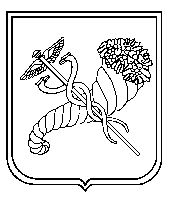 